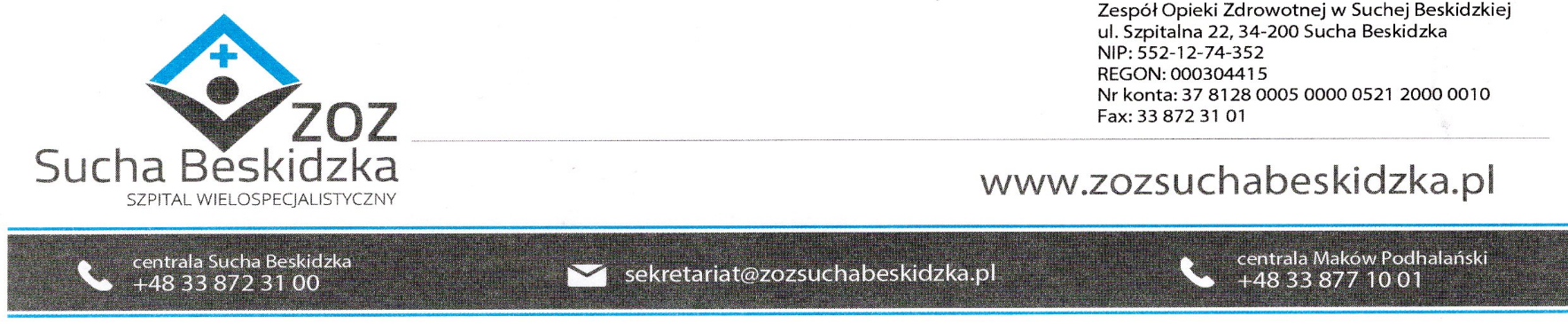 Znak: ZOZ.V.010/DZP/57/23                                                             Sucha Beskidzka dnia 05.09.2023r.        Dotyczy: Postępowania na Dostawę sprzętu dializacyjnego wraz z dzierżawą aparatów dializacyjnych -II postępowanie.Dyrekcja Zespołu Opieki Zdrowotnej w Suchej Beskidzkiej odpowiada na poniższe pytania:Pakiet 1b
Pyt. 1 – Czy Zamawiający w pakiecie 1b wydzieli pozycje 2 (część 2) do osobnego pakietu?Odp. Zamawiający podtrzymuje zapisy SWZ.